Kálvin téri református templom1. A református egyház legismertebb fővárosi temploma.2. A templom klasszicista stílusban, 1816-tól 1830-ig épült Hild Vince tervei alapján.3. Építészeti érdekessége, hogy eredetileg két toronnyal tervezték.4. Forrás: https://commons.wikimedia.org/wiki/File:K%C3%A1lvin_t%C3%A9r,_Danubius_k%C3%BAt,_reform%C3%A1tus_templom._-_Budapest,_Fortepan_82567.jpg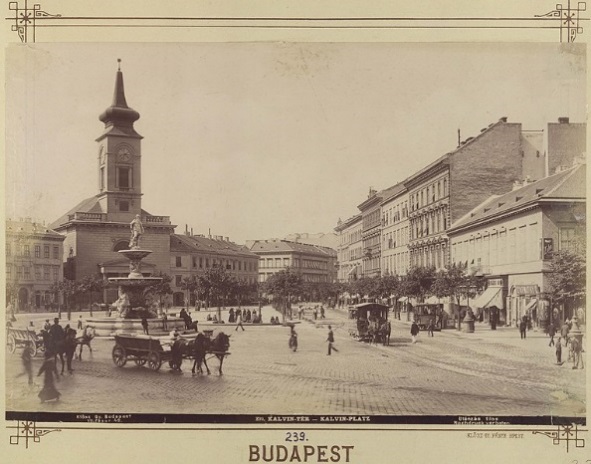 Református Nagytemplom1. Az ország legnagyobb református temploma.2. A templom helyén már a középkorban is templom állt, de az leégett.3. Harangja Magyarországon jelenleg az 5. legnehezebb templomi harang.4.  Forrás: https://www.maxpixel.net/The-Great-Church-Of-Debrecen-Debrecen-Hungary-375194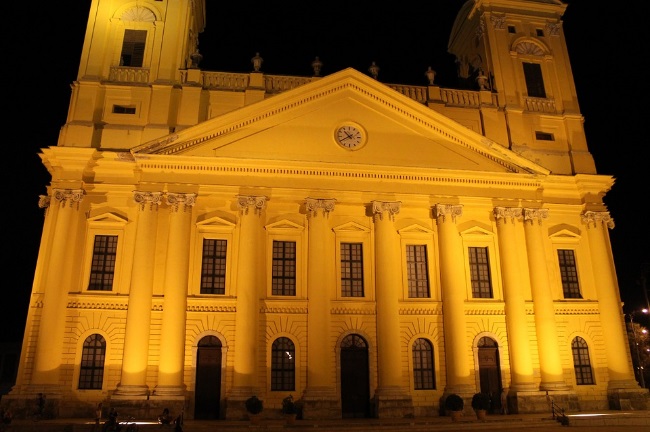 Szilágyi Dezső téri református templom1. A második legnagyobb református templom Budapesten.2. Neogótikus stílusban épült.3. Barna, sárga és zöld mázas Zsolnay-cserepekkel fedett.4. A templomot 1896 virágvasárnapján szentelték fel.5. Forrás: http://www.aviewoncities.com/gallery/showpicture.htm?key=kvehu0052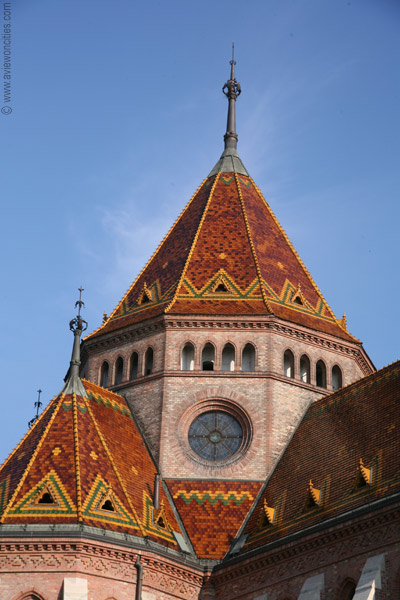 